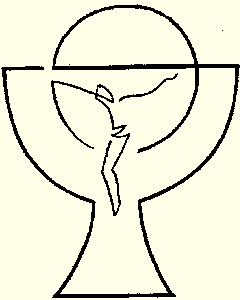 05. - 12. November 2023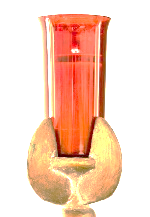               Das Ewige Licht wurde gestiftet im Gedenken an: ++ Johanna und Adolf JankAus der Pfarrkanzlei: 
Im Monat November sind noch Messintentionen frei – diese können in der Pfarrkanzlei oder nach den Gottesdiensten bestellt werden.Sonntag05.11.202331. Sonntag i. JK10:30 Hl. Messe:+ Herbert Skina (Jahrestag); ++ Johanna u. Adolf JankDienstag07.11.202318:00 Uhr Hl. Messe:Messintention noch frei!18:45 Uhr Bibelabend mit Pastoralassistentin Dr. Bertoncelim Pfarrhof SaakFreitag
10.11.202317:00 Uhr Martinsfest – 
gemeinsam mit dem KindergartenSamstag
11.11.2023
17:00 Uhr Sonntag-Vorabendmesse:++ Maria u. Heinrich BrandstätterSonntag12.11.202332. Sonntag i. JKAnbetungstag in Vorderberg10:30 Hl. Messe in VorderbergAnbetungsstunden während des Tages17:00 Hl. Messe in Vorderberg